Príloha č. 1 k Rozhodnutiu  č.: 107/R/19-SPÍSOMNÁ INFORMÁCIA PRE POUŽÍVATEĽA =papierová skladačkaNázov vet. prípravku	:	No Stress Spot On CatVýrobca	:	Beaphar B.V., Drostenkamp 3, 8100AA, Raalte, Holandsko. Držiteľ rozhodnutia	: 	Beaphar B.V., Drostenkamp 3, 8100AA, Raalte, Holandsko. Zloženie	:	prírodné valeriánové kvapky (extrakt valeriány lekárskej).Popis vet. prípravku	:	Bezfarebný číry roztok s charakteristickou vôňou valeriány lekárskej. Druh a kategóriazvierat	:	Mačky.Charakteristika	:	Znižuje stres u mačiek a udržuje ich v pokoji vďaka upokojujúcemu účinku valeriány lekárskej. Extrakt je obsiahnutý v mikrokapsulách, ktoré fungujú na princípe pomalého uvoľňovania a dlhodobého účinku.Oblasť použitia	:	Upokojuje a podporuje dobré správanie. Používa sa v prípade nadmerného mňaukania alebo prskania v dôsledku odlúčenia alebo návštevy veterinára, pri cestovaní, búrke, ohňostroji, v prípade deštruktívneho alebo nežiaduceho teritoriálneho správania. Vhodný pre všetky plemená a vekové kategórie mačiek.Spôsob použitia	:	Každý týždeň  aplikujte jednu pipetu priamo na kožu medzi ušami (viď obrázok) tak, aby zviera prípravok nemohlo olízať. Extrakt sa aktivuje do 1 hodiny od aplikácie.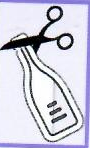 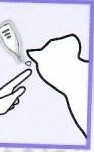 Upozornenia	:	Nepoužívajte u chorých zvierat alebo zvierat v období rekonvalescencie. Vhodné len pre mačky!Veľkosť balenia	:	3 x 0,4 ml.Spôsob uchovávania	:	Uchovávajte v chlade. Uchovávajte mimo dohľadu a dosahu detí.Čas použiteľnosti	:	2 roky.  Označenie	:	Len pre zvieratá.Upozornenie na spôsob nakladania a zneškodnenia nepoužitého veterinárneho prípravku a obalu:		Nepoužité a nespotrebované veterinárne prípravky a ich obaly sa likvidujú v zmysle platných právnych predpisov.	Bez predpisu veterinárneho lekára.Schvaľovacie číslo: 107/R/19-SČ. šarže a dátum spotreby: uvedené na obaleDovozca: PLAČEK PREMIUM, s.r.o., Moyzesova 6, 811 05 Bratislava, Slovenská republikaPríloha č. 2 k Rozhodnutiu  č.: 107/R/19-SVNÚTORNÝ OBALNázov vet. prípravku	:	No Stress Spot On CatVýrobca	:	BeapharZloženie	:	Valerian Extr.Veľkosť balenia	:	0,4 mlČ. šarže:EXSP.: